    KNOWLEDGE TRANSFER Group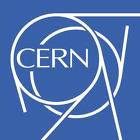 MA BudgetSubmission Form(Applicant’s name – Department, Group, Section)Please send the final submission form to 
KT.MedicalApplications@cern.ch and KT-fund@cern.ch 
Title and summary of the projectTitle:Summary (max. 200 words):[Present the main points of the proposal (objectives and goals), the technology to be used and the total funding.]Description of the projectThe CERN technology/know-how on which the project is based:[If your project uses CERN know-how, please specify why this is specific to CERN and why it could not be developed by specialists outside CERN]
Deliverables:[Enumerate the deliverables you intend to have, for example: prototype, proof of concept, software, thesis, papers, test reports, drawings or others]
Schedule and key milestones:
Organization:[Describe the main roles and responsibilities of the team and the key competencies, as well as if you have or you intend to have external partners in the project]
Overall financial planning and requested budget:[Highlight if the project is co-financed by other budget lines or externally; In case of a request for personnel specify if there is already a candidate or if it is an extension]Potential risks:[Describe the main risks, i.e. what could go wrong in the project. Provide mitigations.]Market PotentialField of application:[Which unmet medical need does your project/technology solve?]Competing technologies:[Compare your technology/product with the ones existing in the market. You can use as primary indicators the quality, time and cost.]Envisioned innovation potential:[How do you innovate compared to competing technologies?]Identified and/or potential commercial partners, identified user community:[Highlight if you are already in contact with other commercial or clinical partners, or if you intend to contact them at some point of the project]CommentsDate:
Signature of applicant:
Signature of applicant’s Head of Department:(GAO of the KT group is taking care of getting the signature)